Autour de toiLes escargots des haies, les escargots des jardinsDeux espèces qui se ressemblent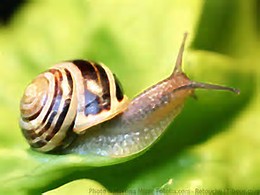 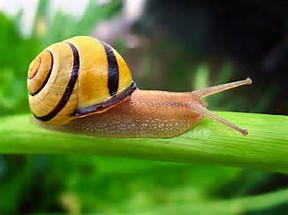 Le sens de la spirale : droitier ou gaucher ?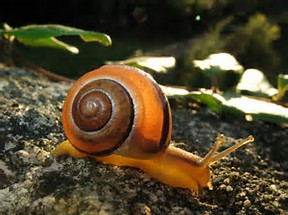 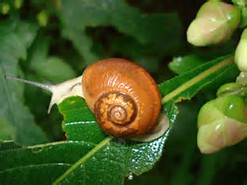 Est-il jeune ou adulte ?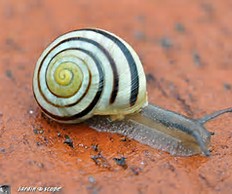 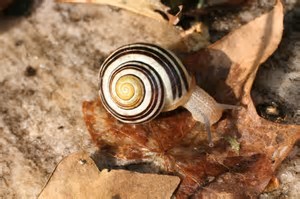 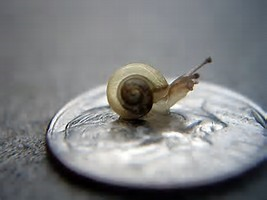 Les cicatrices de la coquille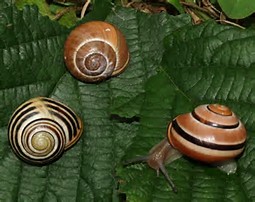 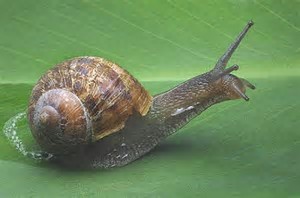 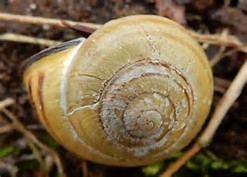 Les indices de son environnement 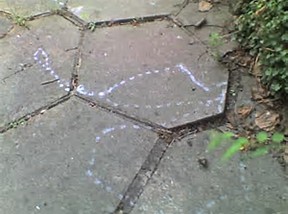 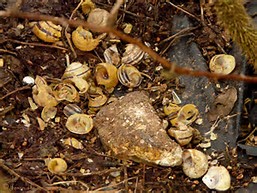 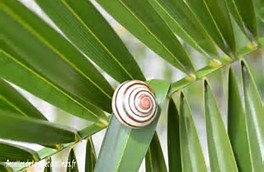 Son code-barre !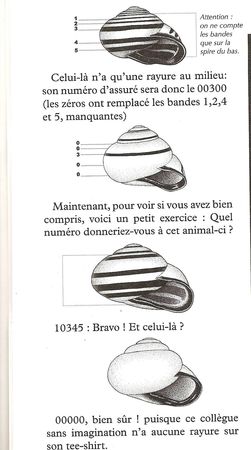 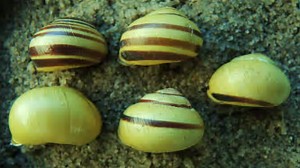 Dessine et résume ce que tu sais de ton escargot. Puis trouve lui un nom qui correspond à sa vie !